FORMULARIO DE ADMISIÓNApplication Form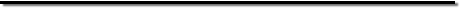 .............................................................................................FIRMA DEL/LA SOLICITANTEApplicant Signature01. Programa Seleccionado       Selected Program01. Programa Seleccionado       Selected Program02. Apellido/s       Last Name/s02. Apellido/s       Last Name/s03. Nombre/s       Name/s03. Nombre/s       Name/s04. Sexo       Gender04. Sexo       GenderFemenino     Masculino       05. Fecha de Nacimiento       Date of Birth05. Fecha de Nacimiento       Date of BirthDIA//AÑO 06. Nacionalidad       Nationality06. Nacionalidad       Nationality07. País de Residencia      County of Residence07. País de Residencia      County of Residence08. Número de Pasaporte       Passport Number08. Número de Pasaporte       Passport Number09. Fecha de vencimiento del Pasaporte       Passport Expiration Date09. Fecha de vencimiento del Pasaporte       Passport Expiration DateDIA//AÑO  10. Domicilio en el país de procedencia       Address in the country of origin10. Domicilio en el país de procedencia       Address in the country of origin10. Domicilio en el país de procedencia       Address in the country of origin10.a. Calle          Street10.b. Ciudad           City10.c. Estado/Provincia/Región          State/Province/Region10.d. País          Country10.e. Código Postal           Zip Code11. Teléfono       Phone 11. Teléfono       Phone 12. E-mail (Personal)      Email (Personal)12. E-mail (Personal)      Email (Personal)13. E-mail (Alternativo)       Email (Alternative)13. E-mail (Alternativo)       Email (Alternative)14. Usuario de Facebook       Facebook Username14. Usuario de Facebook       Facebook Username15. Universidad de procedencia       University of Origin15. Universidad de procedencia       University of Origin15.a. Calle          Street15.b. Ciudad           City15.c. Estado/Provincia/Región          State/Province/Region15.d. País          Country15.e. Código Postal           Zip Code15.f. Teléfono          Phone16. Carrera de estudio       Mayor16. Carrera de estudio       Mayor17. Especialidad (si corresponde)       Minor (if applies)17. Especialidad (si corresponde)       Minor (if applies)18. Promedio general (especificar la escala utilizada)      GPA (specify scale used)18. Promedio general (especificar la escala utilizada)      GPA (specify scale used)19. Persona a llamar en caso de emergencia       Emergency Contact Person19. Persona a llamar en caso de emergencia       Emergency Contact Person19.a. Apellido/s y Nombre/s           Name/s and Last Name/s19.b. Teléfono de la casa          Home Phone19.c. Teléfono del trabajo          Work Phone20. ¿Tiene familia, amigos o conocidos en Argentina?      Do you have any Family, friends or acquaitances in Argentina?20. ¿Tiene familia, amigos o conocidos en Argentina?      Do you have any Family, friends or acquaitances in Argentina?Si     No     20.a. Apellido/s y Nombre/s           Name/s and Last Name/s20.b. Calle        Street20.c. Ciudad       City20.d. Provincia          Province20.e. Teléfono          Phone21. Actividades extracurriculares que realiza (Deportes, hobbies, música, intereses especiales)      Special interests and hobbies21. Actividades extracurriculares que realiza (Deportes, hobbies, música, intereses especiales)      Special interests and hobbies22. ¿Tiene experiencia en viajes al extranjero a  países de habla hispana?     Have you ever experienced traveled abroad to a Spanish speaking country?22. ¿Tiene experiencia en viajes al extranjero a  países de habla hispana?     Have you ever experienced traveled abroad to a Spanish speaking country?Si     No     23. Describa cuál       Describe it23. Describa cuál       Describe it24. Conoció nuestro programa a través de:      You got to know our program by:24. Conoció nuestro programa a través de:      You got to know our program by: